452414, Акбирҙе ауылы, Газпром урамы, 21                                                  452414, с.Акбердино, ул. Газпромовская, 21Тел.8 (34795) 2-51-01, факс 2-51-03                                                                           Тел.8 (34795) 2-51-01, факс 2-51-03e-mail: akberdino_igln@ mail.ru                                                                                 e-mail: akberdino_igln@ mail.ru_____________________________________________________________________________________________ҠАРАР                                                                          РЕШЕНИЕСовета  сельского поселения  Акбердинский сельсовет  муниципального района  Иглинский  район Республики Башкортостан четвертого созыва О бюджете  сельского поселения Акбердинский  сельсовет муниципального района  Иглинский  район Республики  Башкортостан  на 2017 год и на плановый период 2019 и 2019 годов    Совет сельского поселения Акбердинский  сельсовет муниципального района  Иглинский район  Республики Башкортостан  решил:   1. Утвердить основные характеристики бюджета  сельского поселения Акбердинский сельсовет муниципального района Иглинский  район  Республики Башкортостан на 2017 год:1) прогнозируемый общий объем доходов бюджета  сельского поселения Акбердинский сельсовет муниципального района  Иглинский район  Республики Башкортостан в сумме   12 901 тыс. рублей;2) общий объем расходов бюджета  сельского поселения Акбердинский сельсовет муниципального района  Иглинский район  Республики Башкортостан в сумме  12 901 тыс. рублей;       2. Утвердить основные характеристики бюджета  сельского поселения Акбердинский сельсовет муниципального района Иглинский район Республики Башкортостан на плановый период 2018 и 2019 годов:  1) прогнозируемый общий объем доходов бюджета  сельского поселения Акбердинский сельсовет муниципального района Иглинский район Республики Башкортостан на 2018 год в сумме 13 204 тыс. рублей и на 2019 год в сумме 13 529 тыс. рублей;   2) общий объем расходов бюджета  сельского поселения Акбердинский сельсовет муниципального района Иглинский район Республики Башкортостан на 2018 год в сумме 13 204 тыс. рублей,  в  том числе условно утвержденные расходы   в сумме 278 тыс.рублей,   и на 2019 год в сумме 13 529 тыс. рублей , в том числе  условно утвержденные расходы  в сумме 572 тыс.рублей.          3. Установить, что  муниципальные  унитарные предприятия, созданные  администрацией сельского поселения Акбердинский сельсовет муниципального района  Иглинский Республики Башкортостан, производят отчисления в бюджет администрации сельского поселения Акбердинский сельсовет муниципального района  Иглинский  район Республики Башкортостан в размере 1 процента от прибыли, остающейся после уплаты налогов и иных обязательных платежей в бюджет, в порядке, установленном  администрацией сельского поселения Акбердинский  сельсовет муниципального района  Иглинский  район Республики Башкортостан.       4. Установить, что при зачислении в бюджет  сельского поселения Акбердинский сельсовет муниципального района  Иглинский район  Республики Башкортостан безвозмездных поступлений в виде добровольных взносов (пожертвований) юридических и физических лиц для казенного учреждения, находящегося в ведении соответствующего главного распорядителя средств бюджета  сельского поселения Акбердинский сельсовет муниципального района  Иглинский район  Республики Башкортостан, на сумму указанных поступлений увеличиваются бюджетные ассигнования соответствующему главному распорядителю средств бюджета  сельского поселения Акбердинский сельсовет муниципального района  Иглинский район  Республики Башкортостан для последующего доведения в установленном порядке до указанного казенного учреждения лимитов бюджетных обязательств для осуществления расходов, соответствующих целям, на достижение которых предоставлены добровольные взносы (пожертвования).      5. 1). Утвердить перечень главных администраторов доходов бюджета  сельского поселения Акбердинский  сельсовет муниципального района  Иглинский район  Республики Башкортостан и закрепить за ними основные источники доходов бюджета муниципального района Иглинский район Республики Башкортостан согласно приложению 1 к настоящему Решению.2). Утвердить перечень главных администраторов источников финансирования дефицита бюджета  сельского поселения Акбердинский сельсовет муниципального района  Иглинский район  Республики Башкортостан и закрепить за ними основные источники финансирования дефицита бюджета муниципального района  Иглинский район  Республики Башкортостан согласно приложению 2 к настоящему  Решению.      6. Установить поступления доходов в бюджет  сельского поселения Акбердинский сельсовет муниципального района  Иглинский район Республики Башкортостан: 1) на 2017 год согласно приложению 3 к настоящему  Решению; 2) на плановый период 2018 и 2019 годов согласно приложению 4 к настоящему Решению.     7. Обслуживание в 2017 году учреждениями Центрального банка Российской Федерации и кредитными организациями счетов, открытых администрации  сельского поселения Акбердинский сельсовет муниципального района  Иглинский район Республики Башкортостан осуществляется в порядке, установленном бюджетным законодательством Российской Федерации.       8. Средства, поступающие во временное распоряжение получателей средств бюджета  сельского поселения  Акбердинский сельсовет муниципального района Иглинский район  учитываются на счете, открытом  администрацией сельского поселения Акбердинский  сельсовет муниципального района Иглинский район Республики Башкортостан в кредитных организациях с учетом положений бюджетного законодательства Российской Федерации, с отражением указанных операций на лицевых счетах, открытых получателям средств бюджета  сельского поселения Акбердинский  сельсовет муниципального района  Иглинский район  Республики Башкортостан в финансовом управлении администрации муниципального района  Иглинский  район, в порядке, установленном  администрацией муниципального района  Иглинский  район Республики Башкортостан.         9 . 1. Утвердить в пределах общего объема расходов бюджета  сельского поселения Акбердинский сельсовет муниципального района  Иглинский район  Республики Башкортостан, установленного статьей 1 настоящего Решения, распределение бюджетных ассигнований  сельского поселения Акбердинский сельсовет муниципального района  Иглинский район  Республики Башкортостан:    1)  по разделам и подразделам, целевым статьям  (муниципальным программным направлениям деятельности), группам видов расходов классификации расходов бюджетов:а) на 2017 год согласно приложению 5 к настоящему Решению;б) на плановый период 2018 и 2019 годов согласно приложению 6 к настоящему Решению;     2) по целевым статьям  (муниципальным программным направлениям деятельности), группам видов расходов классификации расходов бюджетов:а) на 2017 год согласно приложению  7 к настоящему Решениюб) на плановый период 2018 и 2019 годов согласно приложению 8  к настоящему Решению.    3) Утвердить ведомственную структуру расходов бюджета  сельского поселения Акбердинский сельсовет муниципального района  Иглинский район  Республики Башкортостан: 1) на 2017 год согласно приложению 9 к настоящему Решению; 2) на плановый период 2018 и 2019  годов согласно приложению 10 к настоящему Решению.    10 .1.  Установить, что субсидии в 2017 - 2019 годах из бюджета  сельского поселения Акбердинский сельсовет муниципального района  Иглинский район  Республики Башкортостан предоставляются на безвозмездной и безвозвратной основе в целях возмещения затрат или недополученных доходов в связи с производством (реализацией) товаров, выполнением работ, оказанием услуг в пределах предусмотренных им ассигнований по соответствующим кодам бюджетной классификации:1) юридическим лицам (за исключением субсидий государственным (муниципальным) учреждениям), индивидуальным предпринимателям, физическим лицам – производителям товаров, работ, услуг;2) Муниципальным бюджетным и автономным учреждениям  сельского поселения Акбердинский сельсовет муниципального района  Иглинский район  Республики Башкортостан:а) на возмещение нормативных затрат, связанных с оказанием ими в соответствии с  муниципальным заданием  муниципальных  услуг (выполнение работ); б) на иные цели.2. Субсидии юридическим лицам, указанным в пункте 1 части 1 настоящей статьи, предоставляются:1) сельскохозяйственным товаропроизводителям, крестьянским (фермерским) хозяйствам, организациям агропромышленного комплекса независимо от их организационно-правовой формы, организациям потребительской кооперации, организациям, осуществляющим производство сельскохозяйственной продукции, ее переработку и реализацию, сельскохозяйственным потребительским кооперативам, организациям, осуществляющим промышленное рыбоводство, независимо от их организационно-правовой формы, гражданам, ведущим личное подсобное хозяйство, юридическим лицам любой организационно-правовой формы, осуществляющим работы по поддержанию почвенного плодородия;2) организациям, учрежденным органами  местного самоуправления, имеющим организационно-правовую форму в виде  муниципального унитарного предприятия, в целях возмещения затрат на содержание  муниципального  имущества муниципального района Иглинский район  Республики Башкортостан;3) субъектам инновационной деятельности, осуществляющим инновационную деятельность на территории муниципального района Иглинский район  Республики Башкортостан;4) субъектам малого и среднего предпринимательства и организациям инфраструктуры, реализующим проекты по вопросам поддержки и развития субъектов малого и среднего предпринимательства на территории муниципального района Иглинский район  Республики Башкортостан;5) организациям, учрежденным органами  местного самоуправления, имеющим организационно-правовую форму в виде казенных предприятий или  муниципальных унитарных предприятий, в целях возмещения затрат, произведенных в связи с осуществлением кинопроката и кинообслуживания и в связи с организацией официальных и торжественных приемов, проводимых органами  местного самоуправления, деловых, научных, культурных и других мероприятий;6) средствам массовой информации и издательствам, учрежденным органами  местного самоуправления, имеющим организационно-правовую форму в виде казенных предприятий или  муниципальных унитарных предприятий, а также организациям, зарегистрированным в установленном порядке на территории Республики Башкортостан, издающим социально значимые периодические печатные издания или реализующим мероприятия в сфере средств массовой информации;7) информационным агентствам, обеспечивающим информационно-аналитическими материалами, органы местного самоуправления;8) физкультурно-спортивным организациям, учрежденным органами  местного самоуправления, имеющим организационно-правовую форму в виде  муниципальных унитарных предприятий;9) организациям (за исключением государственных и муниципальных предприятий и учреждений), зарегистрированным в установленном порядке на территории  муниципального района Иглинский район Республики Башкортостан, обеспечивающим подготовку и участие спортивных команд (сборных спортивных команд) в спортивных соревнованиях всероссийского и (или) международного уровня;10) общественным объединениям, реализующим общественно полезные (значимые) программы (мероприятия) в сфере культуры и искусства, социальной защиты населения, национальных, государственно-конфессиональных и общественно-политических отношений, а также ведущим многоплановую и систематическую работу по упрочнению общественно-политического, межнационального и межконфессионального согласия в   муниципальном районе  Иглинский район Республики Башкортостан;11) общественным объединениям, осуществляющим работы по поиску погибших и пропавших без вести в годы Великой Отечественной войны военнослужащих Красной Армии, останки которых остались не захороненными, по выявлению неизвестных воинских захоронений, установлению имен пропавших без вести при защите Отечества, розыску их родственников;12) общественным и государственно-общественным организациям, обеспечивающим взаимодействие и координацию сотрудничества с ЮНЕСКО. 3. Субсидии, предусмотренные пунктом 2 части 1 настоящей статьи, учитываются на лицевых счетах, открытых  муниципальным  бюджетным и автономным учреждениям муниципального района  Иглинский район Республики Башкортостан в  администрации сельского поселения Акбердинский сельсовет муниципального района Иглинский  район Республики  Башкортостан на счете в Головном расчетно-кассовом центре Национального банка Республики Башкортостан.4. Субсидии в случаях, предусмотренных частью 2 настоящей статьи, предоставляются соответствующими главными распорядителями средств бюджета  сельского поселения Акбердинский сельсовет муниципального района  Иглинский район Республики Башкортостан в соответствии с нормативными правовыми актами администрации сельского поселения Акбердинский сельсовет муниципального района Иглинский район Республики Башкортостан, определяющими категории и (или) критерии отбора получателей субсидий, цели, условия и порядок предоставления субсидий, а также порядок возврата субсидий в случае нарушения условий, установленных при их предоставлении          11. 1) Установить, что  решения и иные нормативные правовые акты администрации сельского поселения Акбердинский сельсовет муниципального района Иглинский район Республики Башкортостан, предусматривающие принятие новых видов расходных обязательств или увеличение бюджетных ассигнований на исполнение существующих видов расходных обязательств сверх утвержденных в бюджете муниципального района Иглинский район Республики Башкортостан на 2017 год, и плановый период 2018 – 2019 годов,  а также сокращающие его доходную базу, подлежат исполнению при изыскании дополнительных источников доходов бюджета  сельского поселения Акбердинский сельсовет муниципального района Иглинский район Республики Башкортостан и (или) сокращении бюджетных ассигнований по конкретным статьям расходов бюджета  сельского поселения Акбердинский сельсовет муниципального района Иглинский район Республики Башкортостан при условии внесения соответствующих изменений в настоящее  Решение.2). Проекты решений и иных нормативных правовых актов сельского поселения Акбердинский сельсовет муниципального района Иглинский район Республики Башкортостан, требующие введения новых видов расходных обязательств или увеличения бюджетных ассигнований по существующим видам расходных обязательств сверх утвержденных в бюджете  сельского поселения Акбердинский сельсовет муниципального района Иглинский район Республики Башкортостан на 2017  год и плановый период 2018 и 2019 года либо сокращающие его доходную базу, вносятся только при одновременном внесении предложений о дополнительных источниках доходов бюджета сельского поселения Акбердинский сельсовет муниципального района Иглинский район Республики Башкортостан и (или) сокращении бюджетных ассигнований по конкретным статьям расходов бюджета  сельского поселения Акбердинский сельсовет  муниципального района Иглинский район Республики Башкортостан.3) Администрация сельского поселения Акбердинский сельсовет муниципального района Иглинский район не вправе принимать решения, приводящие к увеличению в 2017-2019 годах численности муниципальных служащих муниципального района Иглинский район и работников организаций бюджетной сферы.        12. Списать в порядке, установленном  администрацией сельского поселения Акбердинский сельсовет муниципального района Иглинский район Республики Башкортостан, задолженность перед бюджетом  администрации сельского поселения Акбердинский  сельсовет муниципального района Иглинский район Республики Башкортостан организаций всех форм собственности, физических лиц, являющихся индивидуальными предпринимателями, по плате за аренду муниципального   имущества, включая земельные участки, находящиеся в  муниципальной собственности, а также аренду земельных участков,  муниципальная собственность на которые не разграничена, не имеющую источников погашения, в случаях:1) ликвидации организаций и прекращения деятельности физических лиц, являющихся индивидуальными предпринимателями, вследствие признания их по решению суда по состоянию на 1 января 2017 года несостоятельными (банкротами);2) смерти или объявления судом умершим физического лица, являвшегося индивидуальным предпринимателем, при переходе выморочного имущества в собственность  сельского поселения.         13. Установить, что остатки средств бюджета  сельского поселения Акбердинский сельсовет  муниципального района Иглинский район Республики Башкортостан по состоянию на 1 января 2017 года в объеме не более одной двенадцатой общего объема расходов бюджета администрации сельского поселения Акбердинский сельсовет муниципального района Иглинский район Республики Башкортостан текущего финансового года направляются  администрацией сельского поселения Акбердинский сельсовет муниципального района Иглинский район Республики Башкортостан на покрытие временных кассовых разрывов, возникающих в ходе исполнения бюджета  сельского поселения Акбердинский сельсовет муниципального района Иглинский район  Республики Башкортостан.         14.  Установить в соответствии с пунктом 3 статьи 217 
Бюджетного кодекса Российской Федерации следующие основания для внесения изменений в показатели сводной бюджетной росписи  сельского поселения Акбердинский сельсовет муниципального района Иглинский район Республики Башкортостан, связанные с особенностями исполнения бюджета  сельского поселения Акбердинский сельсовет муниципального района Иглинский район Республики Башкортостан и (или) перераспределения бюджетных ассигнований между главными распорядителями средств бюджета  сельского поселения Акбердинский сельсовет муниципального района Иглинский район  Республики Башкортостан: 1) использование образованной в ходе исполнения бюджета  сельского поселения Акбердинский сельсовет муниципального района Иглинский район Республики Башкортостан экономии по отдельным разделам, подразделам, целевым статьям, видам расходов и статьям операций сектора государственного управления классификации расходов бюджетов;2) принятие  администрацией сельского поселения Акбердинский сельсовет муниципального района Иглинский район Республики Башкортостан решений об утверждении  муниципальных программ администрацией сельского поселения Акбердинский сельсовет муниципального района Иглинский район Республики Башкортостан;3) использование остатков средств бюджета  сельского поселения Акбердинский сельсовет муниципального района Иглинский район Республики Башкортостан на 1 января 2017 года;       15. Настоящее  решение вступает в силу с 1 января 2017 года.       16.Контроль за исполнением настоящего решения возложить на Постоянную комиссию Совета по бюджету, налогам, вопросам собственности (председатель – Аравин А.М.).Глава сельского поселения				           		А.З. Сатаев21 декабря 2016 г.№ 211Приложение  № 1                                                                        к решению Совета сельского  поселения  Акбердинский сельсовет муниципального района  Иглинский район Республики Башкорстан   «О бюджете сельского поселения Акбердинский сельсовет муниципального района  Иглинский  район Республики  Башкортостан  на 2017 год и на плановый период 2018 и 2019 годов»						            от «21 » декабря 2016 года № 211Перечень главных администраторов доходов бюджета  сельского поселения Акбердинский сельсовет муниципального района Иглинский район  Республики Башкортостан<1> В части доходов, зачисляемых в бюджет сельского поселения  Акбердинский сельсовет муниципального района Иглинский район Республики Башкортостан в пределах компетенции главных администраторов доходов бюджета сельского поселения  Акбердинский сельсовет муниципального района Иглинский район Республики Башкортостан.<2> Администраторами доходов бюджета сельского поселения Акбердинский  сельсовет муниципального района  Иглинский район Республики Башкортостан по статьям, подстатьям  подгруппам группы доходов «2 00 00000 00 – безвозмездные поступления» в части доходов от возврата остатков субсидий, субвенций и иных межбюджетных трансфертов, имеющих целевое назначение, прошлых лет (в части доходов, зачисляемых в бюджет сельского поселения   Акбердинский сельсовет муниципального района  Иглинский район Республики Башкортостан) являются уполномоченные органы местного самоуправления поселения, а также созданные ими казенные учреждения, предоставившие соответствующие межбюджетные трансферты.Администраторами доходов бюджета сельского поселения  Акбердинский  сельсовет муниципального района  Иглинский район Республики Башкортостан по статьям, подстатьям подгруппам группы доходов «2 00 00000 00 – безвозмездные поступления» являются уполномоченные органы местного самоуправления поселения, а также созданные ими казенные учреждения, являющиеся получателями указанных средств.                  Приложение  №5                                                                        к решению Совета сельского  поселения  Акбердинский сельсовет муниципального района  Иглинский район Республики Башкортостан   «О бюджете сельского поселения Акбердинский сельсовет муниципального района  Иглинский  район Республики  Башкортостан  на 2017 год и на плановый период 2018 и 2019 годов»							№ 211  от «21» декабря 2016  годаРаспределение бюджетных ассигнований сельского поселения Акбердинский сельсовет  муниципального района Иглинский район Республики Башкортостан на 2017 год по разделам, подразделам, целевым статьям  (муниципальным программам сельского поселения  и непрограммным  направлениям деятельности), группам видов  расходов классификации расходов бюджета.                                                                                                          (тыс.руб)                                                                                                                                                                           Приложение 6                                                                        к решению Совета сельского  поселения  Акбердинский сельсовет муниципального района  Иглинский район Республики Башкортостан   «О бюджете   сельского поселения Акбердинский сельсовет муниципального района  Иглинский  район Республики  Башкортостан  на 2017 год и на плановый период 2018 и 2019 годов»							№ 211 от  «21» декабря 2016 года.Распределение бюджетных ассигнований  сельского поселения Акбердинский сельсовет муниципального района Иглинский район Республики Башкортостан на плановый период 2018 и 2019 годов по разделам, подразделам, целевым статьям  (муниципальным программам сельского поселения  и непрограммным  направлениям деятельности), группам видов  расходов классификации расходов бюджета.                                                                                                                   (тыс.руб)                 Приложение  №7                                                                        к решению Совета сельского  поселения  Акбердинский сельсовет муниципального района  Иглинский район Республики Башкортостан   «О бюджете  сельского поселения Акбердинский сельсовет муниципального района  Иглинский  район Республики  Башкортостан  на 2017 год и на плановый период 2018  и 2019 годов»							№ 211 от «21» декабря 2016 года.Распределение бюджетных ассигнований  сельского поселения Акбердинский сельсовет  муниципального района Иглинский район Республики Башкортостан на 2017 год по  целевым статьям (муниципальным программам сельского поселения  и непрограммным  направлениям деятельности), группам видов  расходов классификации расходов бюджета.	                                                                                                                   (тыс.руб)             Приложение  №8                                                                        к решению Совета сельского  поселения  Акбердинский сельсовет муниципального района  Иглинский район Республики Башкортостан   «О бюджете   сельского поселения Акбердинский сельсовет муниципального района  Иглинский  район Республики  Башкортостан  на 2017 год и на плановый период 2018 и 2019 годов»							№ 211  от «21» декабря 2016 года.Распределение бюджетных ассигнований   сельского поселения Акбердинский сельсовет  муниципального района Иглинский район Республики Башкортостан на плановый период 2018 и 2019 годов  по  целевым статьям (муниципальным программам сельского поселения  и непрограммным  направлениям деятельности), группам видов  расходов классификации расходов бюджета.                                                                                                          (тыс.руб)                                                                                                             Приложение  №9                                                                             к решению Совета сельского  поселения  Акбердинский сельсовет муниципального района  Иглинский район Республики Башкортостан   «О бюджете   сельского поселения Акбердинский сельсовет муниципального района  Иглинский  район Республики  Башкортостан  на  2017 год и на плановый период  2018 и 2019 годов»							№ 211 от «21» декабря 2016 года.Ведомственная структура расходов бюджета сельского поселения Акбердинский сельсовет муниципального района Иглинский район Республики Башкортостан на 2017 год                                                                                                        (тыс. руб.)      Приложение  №10                                                                        к решению Совета сельского  поселения  Акбердинский сельсовет муниципального района  Иглинский район Республики Башкортостан   «О бюджете сельского поселения Акбердинский сельсовет муниципального района  Иглинский  район Республики  Башкортостан  на  2017 год и на плановый период  2018 и 2019 годов»							№ 211 от «21» декабря 2016 годаВедомственная структура расходов бюджета  сельского поселения Акбердинский сельсовет муниципального района Иглинский район Республики Башкортостан на плановый период 2018 и 2019 годов                                                                                                        (тыс. руб.)Башҡортостан Республикаhы Иглин районымуниципаль районыныңАкбирҙе ауыл  советыауыл биләмәhеСоветы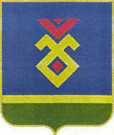 Советсельского поселения Акбердинский сельсовет муниципального района Иглинский районРеспублики БашкортостанКод бюджетной классификации Российской Федерации  Код бюджетной классификации Российской Федерации  Наименование главного администраторадоходов бюджета  поселения Наименование 123791Администрация сельского Акбердинский  сельсовет муниципального района Иглинский район Республики Башкортостан791 1 08 04020 01 0000 110Государственная пошлина за совершение нотариальных действий  должностными лицами органов местного самоуправления, уполномоченными в соответствии с законодательными актами Российской Федерации на совершение нотариальных действий7911 13 01995 10 0000 130Прочие доходы от оказания платных услуг (работ) получателями средств бюджетов сельских поселений7911 13 02065 10 0000 130Доходы, поступающие в порядке возмещения расходов, понесенных в связи с эксплуатацией  имущества сельских поселений7911 13 02995 10 0000 130Прочие доходы от компенсации затрат  бюджетов сельских поселений7911 16 23051 10 0000 140Доходы от возмещения ущерба при возникновении страховых случаев по обязательному страхованию гражданской ответственности, когда выгодоприобретателями выступают получатели средств бюджетов сельских поселений7911 16 23052 10 0000 140Доходы от возмещения ущерба при возникновении иных страховых случаев, когда выгодоприобретателями выступают получатели средств бюджетов сельских поселений7911 16 32000 10 0000 140Денежные взыскания, налагаемые в возмещение ущерба, причиненного в результате незаконного или нецелевого использования бюджетных средств (в части бюджетов сельских поселений) 7911 16 90050 10 0000 140Прочие поступления от денежных взысканий (штрафов) и иных сумм в возмещение ущерба, зачисляемые в бюджеты сельских поселений7911 17 01050 10 0000 180Невыясненные поступления, зачисляемые в бюджеты сельских поселений7911 17 05050 10 0000 180Прочие неналоговые доходы бюджетов сельских поселений7911 17 14030 10 0000 180Средства самообложения граждан, зачисляемые в бюджеты сельских поселений791  1 18 05200 10 0000 151Перечисления из бюджетов сельских поселений по решениям о взыскании средств, предоставленных из иных бюджетов бюджетной системы Российской Федерации791  1 18 05000 10 0000 180Поступления в бюджеты сельских поселений (перечисления из бюджетов сельских поселений) по 2 урегулированию расчетов между бюджетами бюджетной системы Российской Федерации по распределенным доходам»7912 00 00000 00 0000 000Безвозмездные поступления <1>Иные доходы бюджета  сельского поселения Акбердинский сельсовет муниципального района  Иглинский район Республики Башкортостан, администрирование которых может осуществляться главными администраторами доходов бюджета  сельского поселения Акбердинский сельсовет муниципального района Иглинский район  Республики Башкортостан в пределах их компетенции1 11 03050 10 0000 120Проценты, полученные от предоставления бюджетных кредитов внутри страны за счет средств бюджетов сельских поселений1 11 09015 10 0000 120Доходы от распоряжения правами на результаты интеллектуальной деятельности военного, специального и двойного назначения, находящимися в собственности сельских поселений1 11 09025 10 0000 120Доходы от распоряжения правами на результаты научно-технической деятельности, находящимися в собственности сельских поселений1 11 09045 10 0000 120Прочие поступления от использования имущества, находящегося в собственности сельских поселений (за исключением имущества муниципальных бюджетных и автономных учреждений,  а также имущества унитарных предприятий, в том числе казенных)1 12 04051 10 0000 120Плата за использования лесов,  расположенных на землях иных категорий, находящегося в собственности сельских поселений, в части платы по договору купли-продажи лесных насаждений 1 12 04052 10 0000 120Плата за использования лесов,  расположенных на землях иных категорий, находящегося в собственности сельских поселений, в части арендной платы 1 13 01995 10 0000 130Прочие доходы от оказания платных услуг (работ) получателями средств бюджетов сельских поселений1 13 02065 10 0000 130Доходы, поступающие в порядке возмещения расходов, понесенных в связи с эксплуатацией  имущества сельских поселений1 13 02995 10 0000 130Прочие доходы от компенсации затрат  бюджетов  сельских поселений1 14 01050 10 0000 410Доходы от продажи квартир, находящихся в собственности сельских поселений1 14 03050 10 0000 410Средства от распоряжения и реализации конфискованного и иного имущества, обращенного в доходы сельских поселений (в части реализации основных средств по указанному имуществу)1 14 03050 10 0000 440Средства от распоряжения и реализации конфискованного и иного имущества, обращенного в доходы сельских поселений (в части реализации материальных запасов по указанному имуществу)1 14 04050 10 0000 420Доходы от продажи нематериальных активов, находящихся в собственности сельских поселений1 15 02050 10 0000 140Платежи, взимаемые органами местного самоуправления (организациями) сельских поселений за выполнение определенных функций1 16 23051 10 0000 140Доходы от возмещения ущерба при возникновении страховых случаев по обязательному страхованию гражданской ответственности, когда выгодоприобретателями выступают получатели средств бюджетов сельских поселений1 16 23052 10 0000 140Доходы от возмещения ущерба при возникновении иных страховых случаев, когда выгодоприобретателями выступают получатели средств бюджетов сельских поселений1 16 90050 10 0000 140Прочие поступления от денежных взысканий (штрафов) и иных сумм в возмещение ущерба, зачисляемые в бюджеты сельских поселений1 17 01050 10 0000 180Невыясненные поступления, зачисляемые в бюджеты сельских поселений1 17 05050 10 0000 180Прочие неналоговые доходы бюджетов сельских поселений2 00 00000 00 0000 000Безвозмездные поступления <1>, <2>Приложение  № 2   Приложение  № 2   Приложение  № 2   к решению Совета сельского поселенияк решению Совета сельского поселенияк решению Совета сельского поселенияАкбердинский сельсовет Акбердинский сельсовет муниципального района  Иглинский район Республики Башкортостанмуниципального района  Иглинский район Республики Башкортостанмуниципального района  Иглинский район Республики Башкортостан№ 211 от 21 декабря  2016 г. № 211 от 21 декабря  2016 г.  "О бюджете сельского поселения Акбердинский сельсовет  "О бюджете сельского поселения Акбердинский сельсовет  "О бюджете сельского поселения Акбердинский сельсовет муниципального района Иглинский район  Республики Башкортостан на 2017 годмуниципального района Иглинский район  Республики Башкортостан на 2017 годмуниципального района Иглинский район  Республики Башкортостан на 2017 годи плановый период 2018 и 2019 годов.и плановый период 2018 и 2019 годов.и плановый период 2018 и 2019 годов. Перечень                                                                                                                                                                                            главных администраторов источников  финансирования дефицита  бюджета сельского поселения Акбердинский сельсовет муниципального района  Иглинский район Республики Башкортостан  Перечень                                                                                                                                                                                            главных администраторов источников  финансирования дефицита  бюджета сельского поселения Акбердинский сельсовет муниципального района  Иглинский район Республики Башкортостан  Перечень                                                                                                                                                                                            главных администраторов источников  финансирования дефицита  бюджета сельского поселения Акбердинский сельсовет муниципального района  Иглинский район Республики Башкортостан Код бюджетной классификации Российской ФедерацииКод бюджетной классификации Российской ФедерацииНаименование администратора источников финансирования дефицита бюджета сельского поселения  Иглинского района Республики Башкортостан главного администратораисточников фин-я дефицита бюджета СП Иглинского района РБНаименование администратора источников финансирования дефицита бюджета сельского поселения  Иглинского района Республики Башкортостан123791Администрация сельского поселения Акбердинский сельсовет
муниципального района Иглинский район Республики БашкортостанАдминистрация сельского поселения Акбердинский сельсовет
муниципального района Иглинский район Республики Башкортостан79101 05 02 01 10 0000 510Увеличение прочих остатков денежных средств бюджета поселения79101 05 02 01 10 0000 610Уменьшение прочих остатков денежных средств бюджета поселенияПриложение  № 3 Приложение  № 3 Приложение  № 3 к решению Совета сельского поселенияк решению Совета сельского поселенияк решению Совета сельского поселенияАкбердинский сельсовет Акбердинский сельсовет   Иглинского района Республики Башкортостан  Иглинского района Республики Башкортостан  Иглинского района Республики Башкортостанот  "21"  декабря 2016 г. № 211 от  "21"  декабря 2016 г. № 211  "О бюджете сельского поселения Акбердинский сельсовет  "О бюджете сельского поселения Акбердинский сельсовет  "О бюджете сельского поселения Акбердинский сельсовет Иглинского района Республики Башкортостан на 2017 годИглинского района Республики Башкортостан на 2017 годИглинского района Республики Башкортостан на 2017 годи плановый период 2018 и 2019 годови плановый период 2018 и 2019 годовПоступления доходов в бюджет сельского поселения Акбердинский сельсовет                                                                                      Иглинского района  Республики Башкортостан на 2016 годПоступления доходов в бюджет сельского поселения Акбердинский сельсовет                                                                                      Иглинского района  Республики Башкортостан на 2016 годПоступления доходов в бюджет сельского поселения Акбердинский сельсовет                                                                                      Иглинского района  Республики Башкортостан на 2016 год (тыс. руб.)Вид доходаКод БКВсегоВСЕГО ДОХОДЫ12 901,0СОБСТВЕННЫЕ ДОХОДЫ10 820,0Налог на доходы физических лиц с доходов, источником которых является налоговый агент, за исключением доходов, в отношении которых исчисление и уплата налога осуществляются в соответствии со статьями 227, 227.1 и 228 Налогового кодекса Российской Федерации182 1 01 02010 01 0000 110 125,0Налог на имущество физических лиц, взимаемый по ставкам, применяемым к объектам налогообложения, расположенным в границах сельских поселений182 1 06 01030 10 0000 110 703,0Земельный налог с организаций, обладающих земельным участком, расположенным в границах сельских поселений182 1 06 06033 10 0000 1101 100,0Земельный налог с физических лиц, обладающих земельным участком, расположенным в границах сельских поселений182 1 06 06043 10 0000 1108 593,0Государственная пошлина за совершение нотариальных действий должностными лицами органов местного самоуправления, уполномоченными в соответствии с законодательными актами Российской Федерации на совершение нотариальных действий791 1 08 04020 01 0000 11013,0Доходы от сдачи в аренду имущества, находящегося в оперативном управлении органов управления сельских поселений и созданных ими учреждений (за исключением имущества муниципальных бюджетных и автономных учреждений)863 1 11 05035 10 0000 12042,0Прочие доходы от оказания платных услуг (работ) получателями средств бюджетов сельских поселений791 1 13 01995 10 0000 13019,0Прочие неналоговые доходы бюджетов сельских поселений791 1 17 05050 10 0000 180225,0БЕЗВОЗМЕЗДНЫЕ ПОСТУПЛЕНИЯ2 081,0Прочие безвозмездные поступления в бюджеты поселений от бюджетов муниципальных районов791 20 29 00 54 10 7301 1510,0Межбюджетные трансферты, передаваемые бюджетам на благоустройство территорий населенных пунктов сельских поселений791 20 24 99 99 10 7502 151500,0Прочие межбюджетные трансферты, передаваемые бюджетам сельских поселений (межбюджетные трансферты на осуществление дорожной деятеьности в границах  сельских поселений)791 20 24 99 99 10 7503 1511 500,0Субвенции бюджетам сельских поселений на осуществление первичного воинского учета на территориях, где отсутствуют военные комиссариаты791 20 23 51 18 10 0000 15181,0Приложение  №4  Приложение  №4  Приложение  №4  Приложение  №4  к решению Совета сельского поселенияк решению Совета сельского поселенияк решению Совета сельского поселенияк решению Совета сельского поселенияАкбердинский сельсовет Акбердинский сельсовет Акбердинский сельсовет   Иглинского района Республики Башкортостан  Иглинского района Республики Башкортостан  Иглинского района Республики Башкортостан  Иглинского района Республики Башкортостанот  "21" декабря 2016 г.  № 211 от  "21" декабря 2016 г.  № 211 от  "21" декабря 2016 г.  № 211  "О бюджете сельского поселения Акбердинский сельсовет  "О бюджете сельского поселения Акбердинский сельсовет  "О бюджете сельского поселения Акбердинский сельсовет  "О бюджете сельского поселения Акбердинский сельсовет Иглинского района Республики Башкортостан на 2017 годИглинского района Республики Башкортостан на 2017 годИглинского района Республики Башкортостан на 2017 годИглинского района Республики Башкортостан на 2017 годи плановый период 2018 и 2019 годови плановый период 2018 и 2019 годови плановый период 2018 и 2019 годови плановый период 2018 и 2019 годовПоступления доходов в бюджет сельского поселения Акбердинский сельсовет   Иглинского района  Республики Башкортостан на плановый период 2018 и 2019 годовПоступления доходов в бюджет сельского поселения Акбердинский сельсовет   Иглинского района  Республики Башкортостан на плановый период 2018 и 2019 годовПоступления доходов в бюджет сельского поселения Акбердинский сельсовет   Иглинского района  Республики Башкортостан на плановый период 2018 и 2019 годовПоступления доходов в бюджет сельского поселения Акбердинский сельсовет   Иглинского района  Республики Башкортостан на плановый период 2018 и 2019 годовПоступления доходов в бюджет сельского поселения Акбердинский сельсовет   Иглинского района  Республики Башкортостан на плановый период 2018 и 2019 годов (тыс. руб.) (тыс. руб.)Вид доходаКод БКСуммаСуммаСуммаВид доходаКод БК 2018 год2019 год2019 годВСЕГО ДОХОДЫ13 204,013 529,013 529,0СОБСТВЕННЫЕ ДОХОДЫ11 123,011 448,011 448,0Налог на доходы физических лиц с доходов, источником которых является налоговый агент, за исключением доходов, в отношении которых исчисление и уплата налога осуществляются в соответствии со статьями 227, 227.1 и 228 Налогового кодекса Российской Федерации182 1 01 02010 01 0000 110 130,0131,0131,0Налог на имущество физических лиц, взимаемый по ставкам, применяемым к объектам налогообложения, расположенным в границах сельских поселений182 1 06 01030 10 0000 110 723,0746,0746,0Земельный налог с организаций, обладающих земельным участком, расположенным в границах сельских поселений182 1 06 06033 10 0000 1101 100,01 200,01 200,0Земельный налог с физических лиц, обладающих земельным участком, расположенным в границах сельских поселений182 1 06 06043 10 0000 1108 884,09 084,09 084,0Государственная пошлина за совершение нотариальных действий должностными лицами органов местного самоуправления, уполномоченными в соответствии с законодательными актами Российской Федерации на совершение нотариальных действий791 1 08 04020 01 0000 11013,014,014,0Доходы от сдачи в аренду имущества, находящегося в оперативном управлении органов управления сельских поселений и созданных ими учреждений (за исключением имущества муниципальных бюджетных и автономных учреждений)863 1 11 05035 10 0000 12042,042,042,0Прочие доходы от компенсации затрат бюджетов сельских поселений791 1 13 02995 10 0000 13019,019,019,0Прочие неналоговые доходы бюджетов сельских поселений791 1 17 05050 10 0000 180212,0212,0212,0БЕЗВОЗМЕЗДНЫЕ ПОСТУПЛЕНИЯ2 081,02 081,02 081,0Прочие безвозмездные поступления в бюджеты поселений от бюджетов муниципальных районов791 20 29 00 54 10 7301 151000Межбюджетные трансферты, передаваемые бюджетам на благоустройство территорий населенных пунктов сельских поселений791 20 24 99 99 10 7502 151500,0500,0500,0Прочие межбюджетные трансферты, передаваемые бюджетам сельских поселений (межбюджетные трансферты на осуществление дорожной деятеьности в границах  сельских поселений)791 20 24 99 99 10 7503 1511 500,01 500,01 500,0Субвенции бюджетам сельских поселений на осуществление первичного воинского учета на территориях, где отсутствуют военные комиссариаты791 20 23 51 18 10 0000 15181,081,081,0НаименованиеРзПрЦсрВрСуммаВсего15401Общегосударственные вопросы01003535Программа «Совершенствование деятельности органов местного самоуправления  на 2017-2019 годы»010201102020303535Глава муниципального образования01020110202030563Расходы на выплату персоналу муниципальных органов01020110202030100563Руководство и управление в сфере установленных функций органов государственной  власти субъектов Российской Федерации и органов местного самоуправления01042972Центральный аппарат01042972Расходы на выплату персоналу муниципальных органов010401102020401001397Закупки товаров, работ и услуг   для муниципальных нужд010401102020402001239Иные бюджетные ассигнования01040110202040800336Другие общегосударственные вопросы0113Программа «Мероприятия по профилактике экстремизма и терроризма, а также минимизация и (или) ликвидация последствий проявлений терроризма и экстремизма на территории сельского поселения Акбердинский сельсовет  муниципального района Иглинский район Республики Башкортостан 2017-2019 годы»01132111Мероприятия по профилактике экстремизма и терроризма011321101247002001Национальная оборона020081Мобилизационная и вневойсковая подготовка0203011025118081 Осуществление первичного воинского учета  на территориях, где отсутствуют военные комиссариаты0203011025118081 Расходы на выплату персоналу муниципальных органов0203011025118010081Закупки товаров, работ и услуг   для муниципальных нужд02030110251180200Национальная безопасность и правоохранительная деятельность0300318Обеспечение пожарной безопасности0310318Программа «Обеспечение первичных мер пожарной безопасности на территории сельского поселения Акбердинский сельсовет  муниципального района Иглинский район Республики Башкортостана 2017-2019 годы0310181Закупки товаров, работ и услуг   для муниципальных нужд03101810124300200318Национальная экономика04001500Дорожное хозяйство04091500Программа «Развитие автомобильных дорог сельского поселения Акбердинский сельсовет  муниципального района Иглинский район Республики Башкортостан на 2017-2019 годы04090421500Закупки товаров, работ и услуг   для муниципальных нужд040904201031502001500Жилищно-коммунальное  хозяйство05007348Жилищное хозяйство05012010103610Муниципальная программа "По проведению капитального ремонта многоквартирных домов в муниципальном районе Иглинский район Республики Башкортостан на 2017-2019 год"05012010103610200Благоустройство05037348Программа «Развитие объектов внешнего благоустройства территорий населенных пунктов сельского поселения Акбердинский сельсовет  муниципального района Иглинский район Республики Башкортостан на 2017-2019годы»05030517348Мероприятия по благоустройству территорий050305101060505848Закупки товаров, работ и услуг   для муниципальных нужд050305101060502005848Уличное  освещение05030510260501000Закупки товаров, работ и услуг   для муниципальных нужд05030510260502001000Иные межбюджетные трансферты  на финансирование мероприятий по благоустройству территорий05030510174040500Закупки товаров, работ и услуг   для муниципальных нужд05030510174040200500Социальная политика100088Социальное обеспечение населения100388Муниципальная программа «Социальная поддержка граждан сельского поселения Акбердинский сельсовет  муниципального района Иглинский район Республики Башкортостан на 2017-2019годы»100303188Мероприятия по социальной политике100303101587088Физическая культура и спорт110030Физическая культура1101111014187030Межбюджетные трансферты 14002500Прочие межбюджетные трансферты 140301102740005002500НаименованиеРз.ПрЦсрВрСуммаСуммаНаименованиеРз.ПрЦсрВр2018 год.2019 год.               Всего1620416529Общегосударственные вопросы010033313067  Программа «Совершенствование деятельности органов местного самоуправления  на 2017-2019 годы»01020110202030563563Глава муниципального образования01020110202030563563 Расходы на выплату персоналу муниципальных органов01020110202030100563563Руководство и управление в сфере установленных функций органов государственной  власти субъектов Российской Федерации и органов местного самоуправления010427682504Центральный аппарат010427682504 Расходы на выплату персоналу муниципальных органов0104011020204010013971397Закупки товаров, работ и услуг   для муниципальных нужд010401102020402001035771 Иные бюджетные ассигнования01040110202040800336336  Другие общегосударственные вопросы0113Программа «Мероприятия по профилактике экстремизма и терроризма, а также минимизация и (или) ликвидация последствий проявлений терроризма и экстремизма на территории сельского поселения Акбердинский сельсовет  муниципального района Иглинский район Республики Башкортостан 2017-2019 годы»011321111Мероприятия по профилактике экстремизма и терроризма0113211012470020011Национальная оборона02008181Мобилизационная и вневойсковая подготовка020301102511808181 Осуществление первичного воинского учета  на территориях, где отсутствуют военные комиссариаты020301102511808181 Расходы на выплату персоналу муниципальных органов020301102511801008181Закупки товаров, работ и услуг   для муниципальных нужд020301102511802008181Национальная безопасность и правоохранительная деятельность0300342342Обеспечение пожарной безопасности0310342342Программа «Обеспечение первичных мер пожарной безопасности на территории сельского поселения Акбердинский сельсовет  муниципального района Иглинский район Республики Башкортостана 2017-2019 годы0310181Закупки товаров, работ и услуг   для муниципальных нужд03101810124300200342342 Национальная экономика040015001500Дорожное хозяйство 040915001500Программа «Развитие автомобильных дорог сельского поселения Акбердинский сельсовет  муниципального района Иглинский район Республики Башкортостан на 2017-2019 годы040904215001500Закупки товаров, работ и услуг   для муниципальных нужд0409042010315020015001500Жилищно-коммунальное  хозяйство050075537848Жилищное хозяйство0501201010361075537848Муниципальная программа "По проведению капитального ремонта многоквартирных домов в муниципальном районе Иглинский район Республики Башкортостан на 2017-2019 год"05012010103610200 Благоустройство050375537848Программа «Развитие объектов внешнего благоустройства территорий населенных пунктов сельского поселения Акбердинский сельсовет  муниципального района Иглинский район Республики Башкортостан на 2017-2019 годы»0503051  Мероприятия по благоустройству территорий0503051010605060536348Закупки товаров, работ и услуг   для муниципальных нужд0503051010605020060536348 Уличное  освещение050305102605010001000Закупки товаров, работ и услуг   для муниципальных нужд050305102605020010001000 Иные межбюджетные трансферты  на финансирование мероприятий по благоустройству территорий05030510174040500500Закупки товаров, работ и услуг   для муниципальных нужд05030510174040200500500Социальная политика10008888 Социальное обеспечение населения10038888Муниципальная программа «Социальная поддержка граждан сельского поселения Акбердинский сельсовет  муниципального района Иглинский район Республики Башкортостан на 2017-2019 годы»  10030318888Мероприятия по социальной политике10030310158708888Физическая культура и спорт11003030Физическая культура110111101418703030Условно-утвержденные   расходы9999278572Непрограммные расходы9999001010000278572Межбюджетные трансферты 140030003000Прочие межбюджетные трансферты 1403011027400050030003000НаименованиеЦсрВрСуммаВсего15401Программа «Совершенствование деятельности органов местного самоуправления  на 2017-2019 годы»013535Глава муниципального образования0110202030563 Расходы на выплату персоналу муниципальных органов0110202030100563Центральный аппарат01102020402972 Расходы на выплату персоналу муниципальных органов0110202040     1001397Закупки товаров, работ и услуг   для муниципальных нужд01102020402001239 Иные бюджетные ассигнования0110202040800336Национальная оборона0281Мобилизационная и вневойсковая подготовка011025118081 Осуществление первичного воинского учета  на территориях ,где отсутствуют военные комиссариаты011025118081 Расходы на выплату персоналу муниципальных органов011025118081Закупки товаров, работ и услуг   для муниципальных нужд0110251180Муниципальная программа «Социальная поддержка граждан сельского поселения Акбердинский сельсовет  муниципального района Иглинский район Республики Башкортостан на 2017-2019 годы»0388Мероприятия по социальной политике03101587088Закупки товаров, работ и услуг   для муниципальных нужд03101587020088Физическая культура и спорт110030Физическая культура1101111014187030Программа «Развитие автомобильных дорог сельского поселения Акбердинский сельсовет  муниципального района Иглинский район Республики Башкортостан на 2017-2019 годы»041500Дорожное хозяйство (дорожные фонды)04201031501500Закупки товаров, работ и услуг   для муниципальных нужд04201031502001500Программа «Развитие объектов внешнего благоустройства территорий населенных пунктов сельского поселения  Акбердинский сельсовет  муниципального района Иглинский район Республики Башкортостан на 2017-2019 годы»057348Муниципальная программа "По проведению капитального ремонта многоквартирных домов в муниципальном районе Иглинский район Республики Башкортостан на 2017-2019 год"  Мероприятия по благоустройству территорий0510106050128Закупки товаров, работ и услуг   для муниципальных нужд05101060502005720 Уличное  освещение0510260501000Закупки товаров, работ и услуг   для муниципальных нужд051026050200 Иные межбюджетные трансферты  на финансирование мероприятий по благоустройству территорий0510174040500Закупки товаров, работ и услуг   для муниципальных нужд0510174040200500Программа «Обеспечение первичных мер пожарной безопасности на территории сельского поселения Акбердинский сельсовет  муниципального района Иглинский район Республики Башкортостан на 2017-2019 годы»18318Обеспечение пожарной безопасности1810124300318Закупки товаров, работ и услуг   для муниципальных нужд1810124300200318Программа «Мероприятия по профилактике экстремизма и терроризма, а также минимизация и (или) ликвидация последствий проявлений терроризма и экстремизма на территории сельского поселения  Акбердинский сельсовет  муниципального района Иглинский район Республики Башкортостан на 2017-2019 годы»211Мероприятия по профилактике экстремизма и терроризма21101247001Межбюджетные трансферты 2500Прочие межбюджетные трансферты 01102740005002500НаименованиеЦсрВрСуммаСуммаНаименованиеЦсрВр2018 год.2019 год.Всего1620416529Программа «Совершенствование деятельности органов местного самоуправления  на 2017-2019 годы»0133313067Глава муниципального образования0110202030563563 Расходы на выплату персоналу муниципальных органов0110202030100563563Центральный аппарат011020204027682504 Расходы на выплату персоналу муниципальных органов011020204010013971397Закупки товаров, работ и услуг   для муниципальных нужд01102020402001035771 Иные бюджетные ассигнования0110202040800336336Национальная оборона028181Мобилизационная и вневойсковая подготовка011025118002038181 Осуществление первичного воинского учета  на территориях ,где отсутствуют военные комиссариаты0110251180 Расходы на выплату персоналу муниципальных органов01102511808181Закупки товаров, работ и услуг   для муниципальных нужд01102511808181Муниципальная программа «Социальная поддержка граждан сельского поселения Акбердинский сельсовет  муниципального района Иглинский район Республики Башкортостан на 2017-2019 годы»038888Мероприятия по социальной политике0310158708888Закупки товаров, работ и услуг   для муниципальных нужд0310158702008888Физическая культура и спорт11003030Физическая культура11101418703030Программа «Развитие автомобильных дорог сельского поселения Акбердинский сельсовет  муниципального района Иглинский район Республики Башкортостан на 2017-2019 годы»0415001500Дорожное хозяйство (дорожные фонды)042010315015001500Закупки товаров, работ и услуг   для муниципальных нужд042010315020015001500Программа «Развитие объектов внешнего благоустройства территорий населенных пунктов сельского поселения Акбердинский сельсовет  муниципального района Иглинский район Республики Башкортостан на 2017-2019 годы»0575537848  Мероприятия по благоустройству территорий051010605060536348Закупки товаров, работ и услуг   для муниципальных нужд051010605020060536348 Уличное  освещение05102605010001000Закупки товаров, работ и услуг   для муниципальных нужд05102605020010001000 Иные межбюджетные трансферты  на финансирование мероприятий по благоустройству территорий0510174040500500Закупки товаров, работ и услуг   для муниципальных нужд0510174040200500500Муниципальная программа "По проведению капитального ремонта многоквартирных домов в муниципальном районе Иглинский район Республики Башкортостан на 2017-2019 год"0510003610200Программа «Обеспечение первичных мер пожарной безопасности на территории сельского поселения Акбердинский сельсовет  муниципального района Иглинский район Республики Башкортостан на 2017-2019 годы»18342342Обеспечение пожарной безопасности1810124300342342Закупки товаров, работ и услуг   для муниципальных нужд1810124300200342342Программа «Мероприятия по профилактике экстремизма и терроризма, а также минимизация и (или) ликвидация последствий проявлений терроризма и экстремизма на территории сельского поселения Акбердинский сельсовет  муниципального района Иглинский район Республики Башкортостан на 2017-2019 годы»2111Мероприятия по профилактике экстремизма и терроризма211012470011Закупки товаров, работ и услуг   для муниципальных нужд211012470020011Не программные расходы00278572  Условно-утвержденные  расходы00010000000278572Межбюджетные трансферты 1430003000Прочие межбюджетные трансферты 011027400050030003000НаименованиеВед-воРзПзЦсВрСуммаВсего15401Администрация сельского поселения Акбердинский сельсовет муниципального района  Иглинского  района  Республики Башкортостан7913535Общегосударственные вопросы79101003535Программа «Совершенствование деятельности органов местного самоуправления  на 2017-2019 годы»79101000113535Глава муниципального образования7910102563Расходы на выплату персоналу муниципальных органов7910102011020230100563Центральный аппарат79101042972 Расходы на выплату персоналу муниципальных органов79101040110202401001397Закупки товаров, работ и услуг   для муниципальных нужд79101040110202402001239 Иные бюджетные ассигнования7910104011020240800336Другие общегосударственные вопросы79101131Программа «Мероприятия по профилактике экстремизма и терроризма, а также минимизация и (или) ликвидация последствий проявлений терроризма и экстремизма на территории сельского поселения Акбердинский сельсовет  муниципального района Иглинский район Республики Башкортостан на 2017-2019 годы»791011321101247001Мероприятия по профилактике экстремизма и терроризма791011321101247002001Национальная оборона791020081Мобилизационная и вневойсковая подготовка7910203011025118081 Осуществление первичного воинского учета  на территориях, где отсутствуют военные комиссариаты7910203011025118081 Расходы на выплату персоналу муниципальных органов7910203011025118081Закупки товаров, работ и услуг   для муниципальных нужд7910203011025118081Пожарная безопасность7910300318Обеспечение пожарной безопасности7910310318Программа «Обеспечение первичных мер пожарной безопасности на территории сельского поселения на 2017-2019 годы»7910310181318Мероприятия по пожарной безопасности7910310181024300318Закупки товаров, работ и услуг   для муниципальных нужд79103101810124300200318 Национальная экономика79104001500Дорожное хозяйство 79104091500Программа «Развитие автомобильных дорог сельского поселения Акбердинский сельсовет  муниципального района Иглинский район Республики Башкортостан Башкортостан на 2017-2019 годы»79104090421500Закупки товаров, работ и услуг   для муниципальных нужд791040904201031502001500Жилищно-коммунальное  хозяйство79105007348Жилищное хозяйство050120101036107348Муниципальная программа "По проведению капитального ремонта многоквартирных домов в муниципальном районе Иглинский район Республики Башкортостан на 2017-2019 год"05012010103610200Благоустройство79105037348Программа «Развитие объектов внешнего благоустройства территорий населенных пунктов сельского поселения Акбердинский сельсовет  муниципального района Иглинский район Республики Башкортостан на 2017-2019 годы»7910503051  Мероприятия по благоустройству территорий791050305101060505848Закупки товаров, работ и услуг   для муниципальных нужд791050305101060502005848 Уличное  освещение79105030510260501000Закупки товаров, работ и услуг   для муниципальных нужд79105030510260502001000 Иные межбюджетные трансферты  на финансирование мероприятий по благоустройству территорий79105030510174040500Закупки товаров, работ и услуг   для муниципальных нужд79105030510174040200500Социальная политика791100088 Социальное обеспечение населения1003100388Муниципальная программа «Социальная поддержка граждан сельского поселения Акбердинский сельсовет  муниципального района Иглинский район Республики Башкортостан на 2017-2019 годы»791100303188Мероприятия по Социальной политике791100303101587088Закупки товаров, работ и услуг   для муниципальных нужд791100303101587020088Физическая культура и спорт110030Физическая культура1101111014187030Межбюджетные трансферты 79114002500Прочие межбюджетные трансферты 791140301102740005002500НаименованиеВед-воРзПзЦсВрСуммаСуммаНаименованиеВед-воРзПзЦсВр2018 год.2019 год.Всего1620416529Администрация сельского поселения Акбердинский сельсовет муниципального района  Иглинского  района  Республики Башкортостан79133313067Общегосударственные вопросы791010033313067Программа «Совершенствование деятельности органов местного самоуправления  на 2017-2019 годы»791010001133313067Глава муниципального образования7910102563563Расходы на выплату персоналу муниципальных органов7910102011020230100563563Центральный аппарат791010427682504 Расходы на выплату персоналу муниципальных органов791010401102024010013971397Закупки товаров, работ и услуг   для муниципальных нужд79101040110202402001035771 Иные бюджетные ассигнования7910104011020240800336336Другие общегосударственные вопросы791011311Программа «Мероприятия по профилактике экстремизма и терроризма, а также минимизация и (или) ликвидация последствий проявлений терроризма и экстремизма на территории сельского поселения Акбердинский сельсовет  муниципального района Иглинский район Республики Башкортостан на 2017-2019 годы»7910113211012470011Мероприятия по профилактике экстремизма и терроризма7910113211012470020011Национальная оборона79102008181Мобилизационная и вневойсковая подготовка791020301102511808181 Осуществление первичного воинского учета  на территориях, где отсутствуют военные комиссариаты791020301102511808181 Расходы на выплату персоналу муниципальных органов791020301102511808181Закупки товаров, работ и услуг   для муниципальных нужд791020301102511808181Пожарная безопасность7910300342342Обеспечение пожарной безопасности7910310342342Программа «Обеспечение первичных мер пожарной безопасности на территории сельского поселения на 2017-2019 годы»7910310181342342Мероприятия по пожарной безопасности7910310181024300342342Закупки товаров, работ и услуг   для муниципальных нужд79103101810124300200342342 Национальная экономика791040015001500Дорожное хозяйство 791040915001500Программа «Развитие автомобильных дорог сельского поселения Акбердинский сельсовет  муниципального района Иглинский район Республики Башкортостан на 2017-2019 годы»791040904215001500Закупки товаров, работ и услуг   для муниципальных нужд7910409042010315020015001500Жилищно-коммунальное  хозяйство791050075537848Жилищное хозяйство7910501201010361075537848Муниципальная программа "По проведению капитального ремонта многоквартирных домов в муниципальном районе Иглинский район Республики Башкортостан на 2017-2019 год"05012010103610200Благоустройство791050375537848Программа «Развитие объектов внешнего благоустройства территорий населенных пунктов сельского поселения Акбердинский сельсовет  муниципального района Иглинский район Республики Башкортостан на 2017-2019 годы»7910503051  Мероприятия по благоустройству территорий7910503051010605060536348Закупки товаров, работ и услуг   для муниципальных нужд7910503051010605020060536348 Уличное  освещение791050305102605010001000Закупки товаров, работ и услуг   для муниципальных нужд791050305102605020010001000 Иные межбюджетные трансферты  на финансирование мероприятий по благоустройству территорий79105030510174040500500Закупки товаров, работ и услуг   для муниципальных нужд79105030510174040200500500Социальная политика79110008888 Социальное обеспечение населения100310038888Муниципальная программа «Социальная поддержка граждан сельского поселения Акбердинский сельсовет  муниципального района Иглинский район Республики Башкортостан на 2017-2019 годы»7911003031Мероприятия по Социальной политике79110030310158708888Закупки товаров, работ и услуг   для муниципальных нужд79110030310158702008888Физическая культура и спорт79111003030Физическая культура791110111101418703030  Условно-утвержденные  расходы7919999278572Не программные расходы791999900010000000278572Межбюджетные трансферты 791140030003000Прочие межбюджетные трансферты 791140301102740005003000300